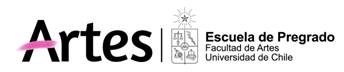 Descripción: Durante los tres siglos que duró la dominación española en el Nuevo Mundo, se desarrolló una de las producciones artísticas más variadas y complejas de la cultura occidental.En un primer momento, las obras y las lenguas nativas parecían haber sido transformadas en vestigios, en ruinas irreconocibles; sin embargo, y a pesar de que los indígenas tuvieron que aprender los conceptos y las técnicas de los sistemas de representación europeos, no se trató de una asimilación pasiva: un siglo después de la conquista, las antiguas creencias precolombinas seguían sobreviviendo bajo las formas cristianas. No obstante, se trataba de una superposición de culturas-borrosa e inestable, obligada a moverse entre distintos mundos y pertenecías- que poco a poco se va transformando en la marca distintiva de la identidad latinoamericana. Existe ahí una temprana sintonía con la modernidad, en el sentido que el arte no se puede pensar sino bajo el código social que lo manifiesta. Es decir, la singularidad del arte colonial estaba precisamente en su condición de ser una reproducción que va adoptando un carácter mixto y mutable.Unidad académica/organismo que lo desarrolla:Departamento de Teoría de las ArtesHoras de trabajo presencial y no presencial:10:15 – 13:30Número de CréditosTipo de Créditos                                                  4Objetivo General de la AsignaturaEste curso tiene como propósito conocer y comprender la producción artística en el marco del escenario político, social y religioso de los siglos XVII y XVIII en América. El estudiante quedará capacitado para analizar de manera integrada las distintas formas de representación desplegadas en el periodo.Objetivos Específicos de la AsignaturaA partir de la lectura de algunas crónicas y libros de viajes ilustrados como: Sumario de la natural historia de las indias (1534) de Gonzalo Fernández de Oviedo y Grandes y pequeños viajes: América (1591-1592), del impresor y grabador flamenco Theodor de Bry, estudiaremos en qué modo la imagen del Nuevo Mundo es inventada por la mentalidad europea.Analizaremos los modelos y motivos del arte europeo, deteniéndonos en la importancia de la reproducción en el proceso de formación del arte colonial, pues desde los inicios de la Colonia, dichos motivos y modelos llegaron a través de la circulación de grabados -de primera y segunda mano- que ilustraban libros de catecismo, tratados de arquitectura y pintura o libros de emblemas. La pintura colonial americana nace, entonces, como una copia, una imitación que combina y recorta en modo espurio los modelos europeos que llegaban al Nuevo Mundo a través de grabados en blanco y negro.A través del análisis de importantes obras de la literatura y el arte colonial americano: La Nueva Crónica del Buen Gobierno de Guamán Poma de Ayala, análisis de la iconografía de las principales figuras religiosas en América (Virgen de Guadalupe, Virgen del Carmen, San Francisco, Santa Rosa de Lima, San Martín de Porres), y la serie sobre la fiesta del Corpus Christi del Cuzco,  revisaremos los conceptos de mestizaje, aculturación, trasmigración y anacronismo.Saberes/ContenidosEl curso estudia los modos en que el proceso de occidentalización impuso sus maneras de ver y de pensar en las sociedades indígenas. Al mismo tiempo, analizaremos las respuestas que las culturas americanas fueron adoptando para asimilar y apropiarse de los modelos europeos. También veremos qué tipo de reelaboración (simbólica, técnica), realizaron las producciones coloniales de los sistemas de representación de las antiguas culturas precolombinas.El curso está dividido en dos módulos:       I. Imagen de América: Conquista, aculturación y mestizaje.Mitos y alegorías de la conquista: Primer encuentro, la Conquista de México: Quetzalcoatl y la serpiente emplumada.        Conquista de Perú y el mito de Inkarrì.       -Arte de la memoria, emblemática y retórica como instrumentos para la    evangelización.        - Guaman Poma de   Ayala, Martín de Murúa, Bernardino de Sahagún. Rethorica Christiana de Valades.Mestizaje e iconografía: Virgen Cerro, Virgen de Guadalupe, Santiago Mataindios. La sirena. Ángeles arcabuceros.II. Escuelas de Arte ColonialEscuela Alto peruana: Melchor Pérez de Holguín.Escuela Cusqueña: círculo de Basilio Santa Cruz y Juan Zapaca Inga.Escuela Quiteña: el círculo de Miguel de Santiago.Escuela Mexicana: Cristóbal de Villalpando y Miguel Cabrera.Brasil: el caso de Aleijadinho.José Gil de Castro y el devenir del arte colonial.MetodologíaEl curso se desarrolla mediante clases expositivas por parte del docente, con apoyo visual, a partir del cual el estudiante desarrolla un proceso de investigación exhaustivo basado en archivos, lectura y análisis de fuentes primarias, textos historiográficos, contextuales, descriptivos, analíticos y análisis de obras in situ.EvaluaciónSe hará una prueba de contenidos a mitad del curso, dos evaluaciones parciales correspondientes a trabajos en clases dentro de los módulos correspondientes, y un trabajo de investigación final (que se evaluará de manera individual y grupal).Requisitos de AprobaciónNota  4,0 y 70% de asistencia.Palabras ClaveConquista de América, mestizaje, iconografía y escuelas de arte colonial, transculturación.